15.05.2020 r.  klasa 1szWitajcie moi mili Uczniowie, witam Rodziców.Temat: Doskonalimy pisownię wyrazów z h,ch. Dodawanie i odejmowanie  liczb w zakresie 30.Edukacja polonistyczna:Otwórz Zeszyt do kaligrafii str.71  zad. 1, 2, 3,Pisz uważnie litery i zdania po śladach i samodzielnie.Zwracaj uwagę na prawidłowe łączenia między literkami.Otwórz zeszyt do j. polskiego, napisz dzisiejszą datę. Pod spodem napisz dwie linijki Ch, ch.Zapisz w zeszycie wyrazy:dach, chmury, ucho, choinkaOtwórz Ćwiczenia polonistyczne .str.54 zad.1str.55 zad.1,2.         zad.3 – dodatkowe dla chętnychCzas na ruch:  https://www.youtube.com/watch?v=Zg7pCZOtMXoEdukacja matematyczna:Otwórz Ćwiczenia matematyczne    str.47 zad.1, 2, 3, 4Proszę o wysłanie zdjęcia tej strony.Zajęcia komputerowe:https://epodreczniki.pl/wczesnoszkolna/KL1_ORE_V9_WIOSNA_1_3_26_132_p4*kliknij w chmurkę( u góry po lewej stronie)*kliknij – ptaszek- Blok 26*kliknij- serduszko – Temat 132. Jestem Europejczykiem. Dwa pierwsze segmenty były na poprzedniej lekcji, teraz segment 3 i 4.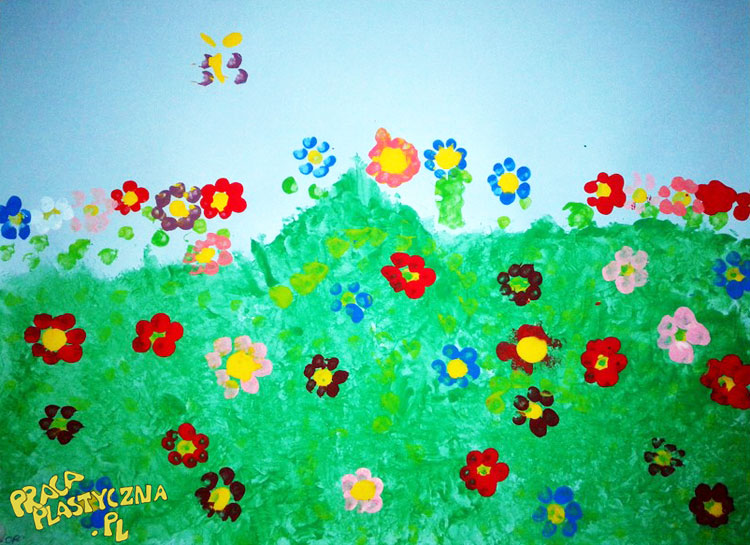 Edukacja plastyczna:KOLOROWA ŁĄKAhttps://www.youtube.com/watch?v=SNzyiETq45Y                                                    Pozdrawiam wszystkich serdecznie, p. Roma WojtuśJęzyk angielski: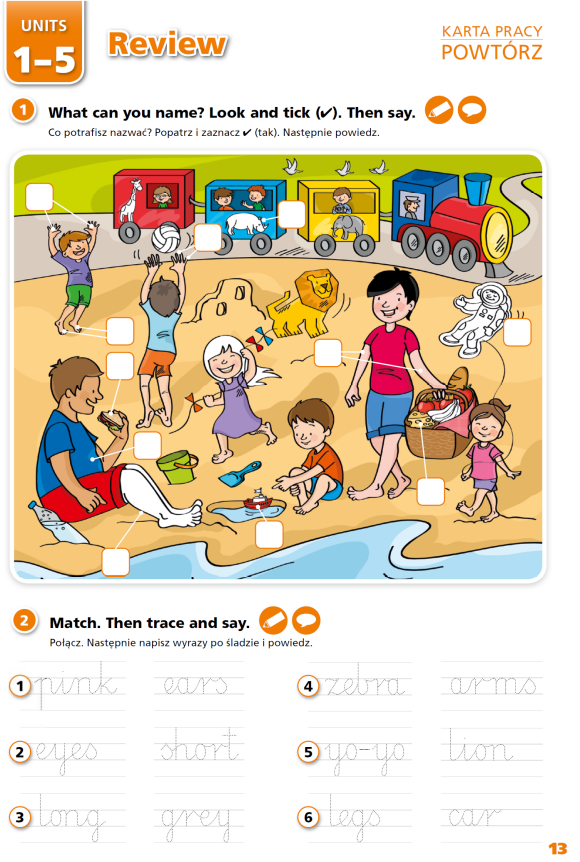 